     29.01.2019 г.  на базе детского сада прошло мероприятие «Культура на дорогах» организованное  передвижной лабораторией  безопасности.  В данном мероприятии приняло участие 40 воспитанников. Дети узнали много новой и полезной  информации по правилам дорожного движения и получили огромное удовольствие. Спасибо организаторам данного мероприятия!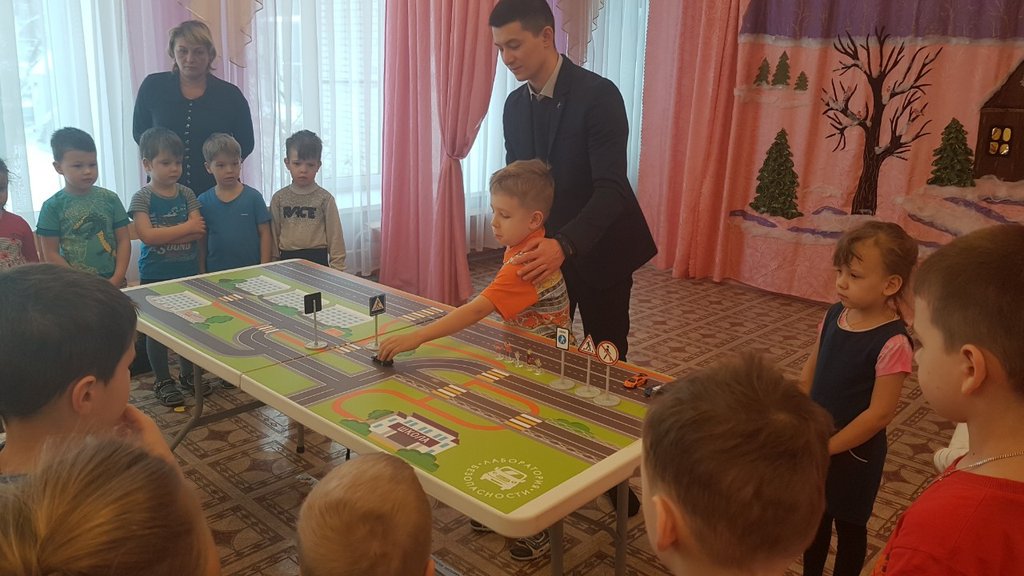 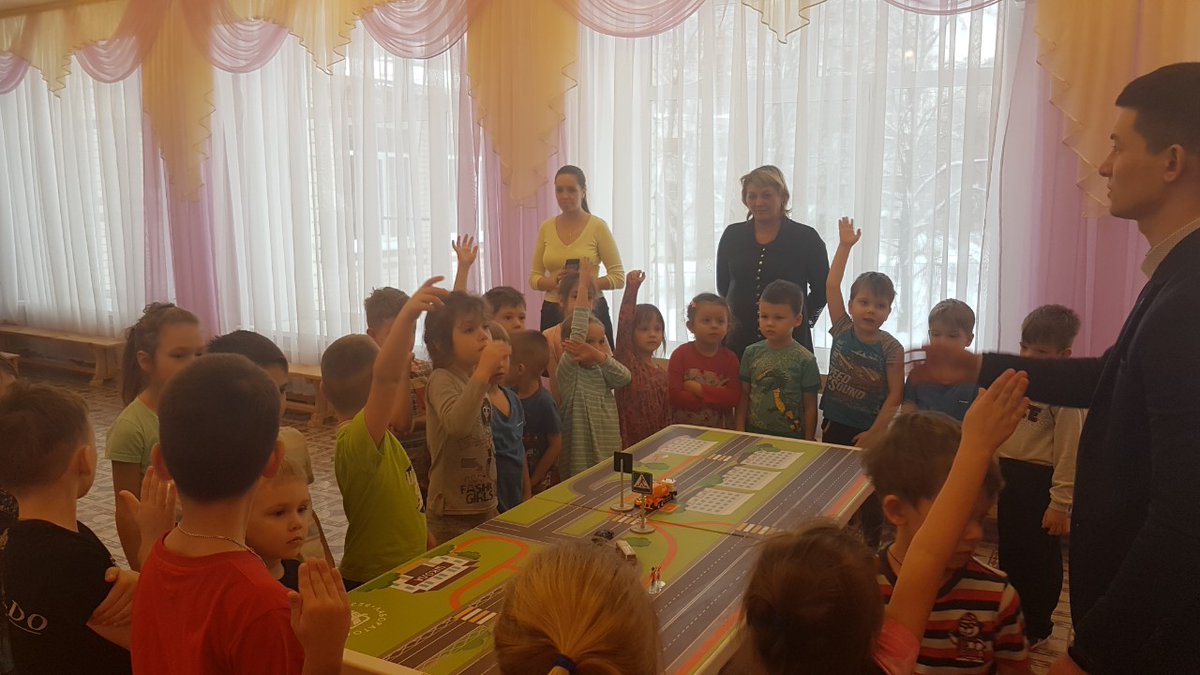 